INDICAÇÃO Nº 750/2018Sugere ao Poder Executivo Municipal serviços de roçagem e limpeza de Praça Pública, localizada na Rua Conchal, defronte o nº 68, no bairro São Joaquim. Excelentíssimo Senhor Prefeito Municipal, Nos termos do Art. 108 do Regimento Interno desta Casa de Leis, dirijo-me a Vossa Excelência para sugerir que, por intermédio do Setor competente, seja executado serviços de roçagem e limpeza de Praça Pública, localizada na Rua Conchal, defronte o nº 68, no bairro São Joaquim.Justificativa: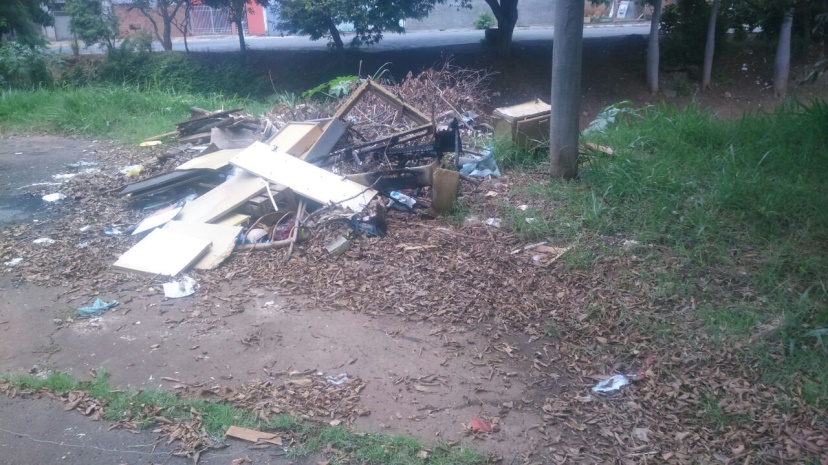 Conforme foto, solicitamos que a prefeitura proceda à roçagem e limpeza da referida praça pública, uma vez que o mato encontra-se alto.Plenário “Dr. Tancredo Neves”, 22 de janeiro de 2.018.JESUS VENDEDOR-Vereador / Vice Presidente-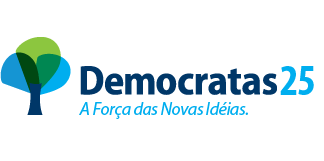 